.32 count intro1/4 LEFT SHUFFLE RIGHT, SIDE ROCK 1/4 RIGHT, 1/4 RIGHT SHUFFLE LEFT, SIDE ROCK 1/4 LEFTSHUFFLE FORWARD, 1/4 RIGHT, WEAVE RIGHT, POINTCROSS SWEEP TWICE, CROSS ROCK, 1/4 RIGHT CHASSEWEAVE RIGHT, POINT, CROSS POINT TWICEREPEATTAG: After wall 9 (6:00)CROSS POINT TWICEENDING: On wall 13, dance up to section 4 - add pivot ½ right, step left forwardOne Night At A Time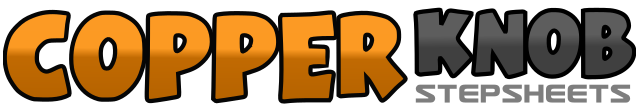 .......Count:32Wall:2Level:Beginner.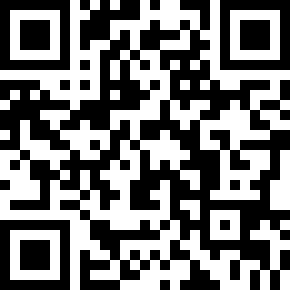 Choreographer:Susanne Mose Nielsen (DK) - May 2011Susanne Mose Nielsen (DK) - May 2011Susanne Mose Nielsen (DK) - May 2011Susanne Mose Nielsen (DK) - May 2011Susanne Mose Nielsen (DK) - May 2011.Music:One Night At a Time - George Strait : (CD: Toe The Line 4 / Carrying Your Love With Me)One Night At a Time - George Strait : (CD: Toe The Line 4 / Carrying Your Love With Me)One Night At a Time - George Strait : (CD: Toe The Line 4 / Carrying Your Love With Me)One Night At a Time - George Strait : (CD: Toe The Line 4 / Carrying Your Love With Me)One Night At a Time - George Strait : (CD: Toe The Line 4 / Carrying Your Love With Me)........1&2Turn ¼ left and step right forward, step left together, step right forward3-4Turn ¼ right and step left to side, recover to right5&6Turn ¼ right and step left forward, step right together, step left forward7-8Turn ¼ left and step right to side, recover to left (12:00)9&10Chassé forward right, left, right11-12Step left forward, turn ¼ right and step right to side (3:00)13-16Cross left over right, step right to side, cross left behind right, touch right to side17-18Cross right over left, sweep left from back to forward19-20Cross left over right, sweep right from back to forward21-22Cross/rock right over left, recover to left23&24Turn ¼ right and step right to side, step left together, step right to side (6:00)25-28Cross left over right, step right to side, cross left behind right, touch right to side29-32Cross right over left, touch left to side, cross left over right, touch right to side1-4Cross right over left, touch left to side, cross left over right, touch right to side